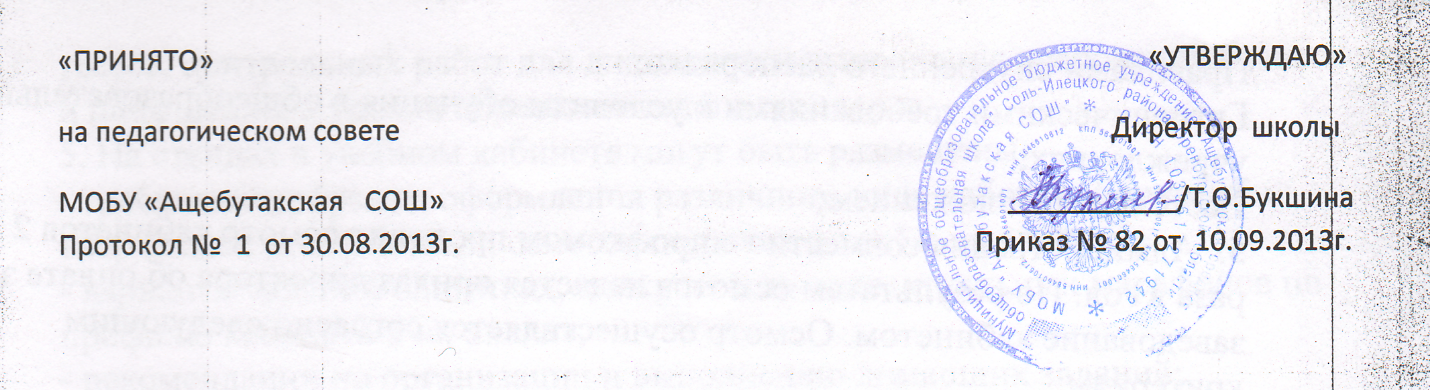 Положение об учебном кабинете1. Общие положения1.Настоящее Положение является локальным правовым актом  и регулирует деятельность учебных кабинетов в МОБУ  «Ащебутакска СОШ» .2.Настоящее  Положение  разработано в соответствии с пунктом 2 ч.3 ст. 28 Федерального закона от 29.12.2012г № 273-ФЗ «Об образовании в Российской Федерации», Федеральные государственные образовательные стандарты общего образования3. Учебный кабинет — это учебное помещение школы, оснащенное наглядными пособиями, учебным оборудованием, мебелью и техническими средствами обучения, в котором проводится учебная, индивидуальная и внеклассная работа с учащимися в полном соответствии с действующими государственными образовательными стандартами, учебными планами и программами, а также методическая работа по предмету с целью повышения эффективности и результативности образовательного процесса.  
4. Оборудование учебного кабинета должно позволять вести эффективное преподавание предмета при всем разнообразии методических приемов и педагогических интересов учителей.
5. Занятия в учебном кабинете должны служить формированию у учащихся:
- современной картины мира,
- общеучебных умений и навыков,
-обобщенного способа учебной, познавательной, коммуникативной и практической деятельности,
-потребности в непрерывном, самостоятельном и творческом подходе к овладению новыми знаниями,
- ключевых компетенций — готовности учащихся использовать полученные общие знания, умения и способности в реальной жизни для решения практических задач,
- теоретического мышления, памяти, воображения, а также воспитанию учащихся, направленному на формирование у них коммуникабельности и толерантности.2. Организация деятельности заведующего учебным кабинетом.1.Заведующим учебным кабинетом назначается один из наиболее квалифицированных преподавателей данного предмета.2.Заведующий учебным кабинетом назначается и снимается с занимаемой должности приказом директора.3.Оплата за заведование кабинетом распределяется между ответственными за кабинеты в зависимости от проводимой ими работы по обогащению и пополнению внешнего и внутреннего содержания кабинета.4.Заведующий кабинетом в своей деятельности руководствуется:Законом РФ «Об образовании в Российской Федерации»;Правилами внутреннего распорядка; Гигиеническими требованиями к условиям обучения в общеобразовательных учреждениях;Настоящим Положением;5.  Администрация совместно с профкомом проводит осмотр кабинетов 2 раза в год. По результатам осмотра издается приказ директора об оплате за заведование кабинетом. Осмотр осуществляется согласно следующим критериям:1) Общее состояние кабинета- соблюдение санитарно-гигиенических норм:- чистота кабинета;- исправная мебель;- озеленение;- наличие системы проветривания;- наличие первичных средств пожаротушения и аптечки  для оказания доврачебной помощи.- соблюдение техники безопасности, наличие инструкций и журнала трехступенчатого контроля по технике безопасности;-наличие правил поведения в кабинете.2) Лаборатория учителя- Демонстрационный отдел (таблицы, карты, наглядные пособия, раздаточный материал) и его систематизация;- Классная доска (приспособления для демонстрации таблиц, карт, место для мела и тряпки);- ТСО.3) Оформление кабинета- Постоянные экспозиции по профилю кабинета;-Временные экспозиции; -Уют;-Расписание работы кабинета;- Наличие паспорта кабинета (Приложение 1).4) Методический отдел- План развития и работы кабинета на текущий учебный год; - Инвентарная книга кабинета; - Дидактический, раздаточный материал;- Наличие карточек и т.п.;- Творческие работы учащихся;- Наличие методической литературы по предмету. 3. Требования к учебно-методическому обеспечению кабинета1. Учебный кабинет должен быть укомплектован учебным оборудованием, необходимым для выполнения учебных программ, реализуемых школой. 2. Учебный кабинет должен быть обеспечен учебниками, дидактическим и раздаточным материалом, необходимым для выполнения учебных программ, реализуемых школой.
3. В учебном кабинете в открытом доступе должны находиться материалы, содержащие минимально необходимое содержание образования и требования к уровню обязательной подготовки (стандарта образования); образцы контрольно-измерительных материалов (КИМов) для определения усвоения требований образовательного стандарта.
4. Учебный кабинет должен быть обеспечен комплектом типовых заданий, тестов, контрольных работ для диагностики выполнения требований базового и повышенного уровня образовательного стандарта.
5. На стендах в учебном кабинете могут быть размещены:
- требования, образцы оформления различного вида работ (лабораторных, творческих, контрольных, самостоятельных и т.п.) и их анализ;
- варианты заданий олимпиад, конкурсов, интеллектуальных марафонов по профилю кабинета и их анализ;
- рекомендации по организации и выполнению домашних заданий;
- рекомендации по подготовке к различным формам диагностики;
- требования техники безопасности. 4. Право собственности и распоряжение оборудованием учебного кабинета школы1. Оборудование учебного кабинета, приобретенное на средства учредителя, средства школы является неотъемлемым имуществом школы, которым она распоряжается на основании Устава и договора с учредителем.
2. Оборудование и оснащение учебного кабинета, созданное педагогическими работниками во время их работы в штатной должности работника школы без привлечения личных материально-финансовых ресурсов принадлежит образовательному учреждению на праве собственности.
3. Оборудование и оснащение учебного кабинета школы, приобретенное за счет личных финансовых средств работника ОУ принадлежит данному работнику школы.5. Права и обязанности участников образовательного процесса1. Администрация обязана:
- определять порядок использования оборудования учебных кабинетов,
-следить за выполнением требований к санитарно-гигиеническим характеристикам и нормами техники безопасности,
- обеспечивать сохранность оборудования кабинета во внеурочное время и санитарно-гигиеническое обслуживание кабинета по окончании учебных занятий.
2. Заведующий учебным кабинетом обязан:
- обеспечивать здоровье и безопасность жизнедеятельности учащихся во время проведения уроков, консультаций, элективных курсов и иных мероприятий, предусмотренных учебным планом и планом воспитательной работы, 
- принимать своевременные меры по ремонту и эстетическому оформлению кабинета с привлечением внебюджетных средств,
- принимать меры, направленные на обеспечение кабинета необходимым оборудованием и приборами согласно учебным программам,
- содержать кабинет в соответствии с санитарно-гигиеническими требованиями, предъявляемыми к школьному кабинету,
- способствовать развитию материально-технической базы кабинета в соответствии с его спецификой,
- следить за чистотой кабинета, проводить генеральную уборку силами учащихся класса (по согласованию с родителями), закрепленного за кабинетом,
- следить за озеленением кабинета,
- обеспечивать кабинет различной учебно-методической документацией, каталогами, справочниками, инструкциями с привлечением внебюджетных средств,
- обеспечивать наличие системы проветривания, следить за ее исправностью,
- составлять перспективный план развития кабинета на 3 года и план развития и работы кабинета на текущий учебный год, вести контроль за выполнением данных планов,
- обеспечивать надлежащий уход за имуществом кабинета,
- обеспечивать своевременное списание в установленном порядке пришедшего в негодность оборудования, приборов и другого имущества,
- организовывать внеклассную работу по предмету (консультации, дополнительные занятия, заседания клубов и др.), отражать ее в расписании работы кабинетов,
- обеспечивать соблюдение правил техники безопасности, наличие правил поведения в кабинете, проводить соответствующие инструктажи с учащимися с отметкой в журнале, где это предусмотрено,
- вести инвентарную ведомость кабинета,
- проводить работу по созданию банка творческих работ учителя и учащихся.3. Заведующий кабинетом имеет право:- Ставить перед администрацией вопросы по улучшению работы кабинета.- При несогласии с решением администрации по вопросам работы кабинета обоснованно опротестовать их перед вышестоящими органами.- По итогам осмотра получать поощрения в виде денежной премии лично или для развития кабинета.